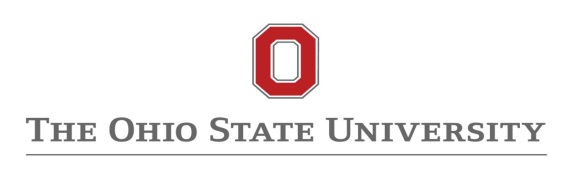 College of Arts and SciencesDepartment: 	School of Earth SciencesPosition: 	Subsurface Energy Resource CenterRank: 		Full Professor	Description:The Ohio State University invites applications for the position of Director of the Subsurface Energy Resource Center (SERC) at the rank of full professor with tenure. We seek a visionary leader for SERC who will foster its mission to facilitate research, education, and outreach involving academia, industry, and numerous stakeholders to understand and enable efficient, economic, and socially responsible use of energy resources with a reduced environmental footprint. SERC was established at The Ohio State University in 2011 in response to recent technical advances that are leading to the rapid expansion of horizontal drilling operations for hydrocarbon-bearing shale in eastern Ohio. As one of the nation’s largest research universities and the state’s land-grant institution, Ohio State has a wealth of expertise to contribute to subsurface resource development and its associated environmental issues, as well as a responsibility to serve as a resource for policy makers. Shale development has been the near-term primary focus of SERC, but the scope of SERC and the Director’s responsibilities encompass the full spectrum of subsurface energy resources. This position is partially funded by Ohio State's Discovery Themes, a significant investment in key thematic areas in which the university can build on its culture of academic collaboration to make a global impact.Qualifications:  We seek a national and/or international expert who holds a Ph.D. in fields related to subsurface energy science, related environmental science and/or technology; or other relevant fields and has a proven track record of productivity and excellence in research and teaching. He/she will understand the importance to SERC of a fair and balanced research portfolio in energy and related environmental, economic, and social issues, and outreach; will understand and embrace the importance of extension and outreach; and will have experience working with groups from varied technical backgrounds ranging from layperson to expert. Previous experience in organizing and administering large research programs or a center is desired. The candidate is expected to build strong collaborations with faculty from varied departments across the university and orchestrate large multi-disciplinary/multi-institutional proposals. Candidates experienced in university structure and functions, expectations of faculty, and the importance of curriculum development are desired. Individuals with extensive contacts and experience with federal funding agencies such as DoE, DoD/ARPA-E, and NSF, non-federal foundations, major energy companies, and manufacturers are encouraged to apply. About Columbus: The Ohio State University campus is located in Columbus, the capital city of Ohio. Columbus is the center of a rapidly growing and diverse metropolitan area with a population of over 1.5 million. The area offers a wide range of affordable housing, many cultural and recreational opportunities, excellent schools, and a strong economy based on government as well as service, transportation and technology industries (see http://liveworkplaycolumbus.com). Columbus has consistently been rated as one of the Top U.S. cities for quality of life.  Additional information about the Columbus area is available at http://www.columbus.org.Application Instructions:Apply to Academic Jobs Online at: http://academicjobsonline.org/ajo/jobs/6952. Complete applications include: (1) curriculum vitae, (2) statement of research interests and teaching goals, (3) a vision statement describing the nexus of subsurface science, its development, and potential societal and environmental impacts, (4) names, addresses and emails of at least four professional references. Review of applications begins immediately and continues until the positions are filled. Candidates may contact the search committee chair, Prof. David Cole at cole.618@osu.edu .The Ohio State University is committed to establishing a culturally and intellectually diverse environment, encouraging all members of our learning community to reach their full potential. We are responsive to dual-career families and strongly promote work-life balance to support our community members through a suite of institutionalized policies. We are an NSF Advance Institution and a member of the Ohio/Western Pennsylvania/West Virginia Higher Education Recruitment Consortium (HERC). The Ohio State University is an equal opportunity employer. All qualified applicants will receive consideration for employment without regard to race, color, religion, sex, sexual orientation, gender identity, national origin, disability status, or protected veteran status. 